Муниципальное общеобразовательное учреждениеИркутского районного муниципального образования«Никольская средняя общеобразовательная школа»Рабочая программапо геометриидля 10 класса(уровень:  общеобразовательный)Учитель Бахчеван Людмила Григорьевна(первая квалификационная категория).2017/2018 учебный годПояснительная запискаРассмотрена на заседании МО учителей математики и информатикиПротокол № 1  от     25.08.2017  г.                    Руководитель МО /________/А.Н.Погодаева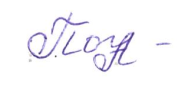 Принята на заседании педагогического совета.     Протокол №1 от   30.08. 2017 г.  Председатель педагогического совета  __________/Г.М. Донская/ 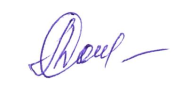 «УТВЕРЖДАЮ»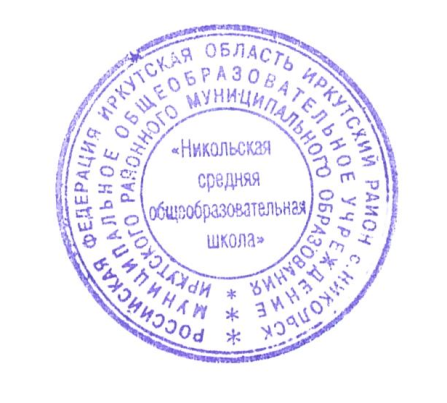 Приказ № ОД-187   от « 31» августа 2017г. Директор школы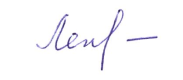 _________/О.Б. Лепешкина/     Рабочая  программа  по математике разработана  в  соответствии  со следующими документами: 1. Федеральный базисный учебный план (приказ Минобразования Российской Федерации от 09.03. . № 1312) «Об утверждении федерального базисного учебного плана и примерных учебных планов для образовательных учреждений РФ, реализующих программы общего образования».   2. Приказ Минобрнауки РФ от 01.02.2012 г. №74 «О внесении изменений в федеральный базисный учебный план и примерные учебные планы для образовательных учреждений РФ, реализующих программы общего образования».               3. Постановление Главного государственного санитарного врача Российской Федерации от 29.12.. № 189 «Об утверждении СанПиН 2.4.2.2821-10 «Санитарно-эпидемиологические требования к условиям и организации обучения  общеобразовательных учреждений» (с изменениями №1 к СанПиН 2.4.2.2821-10 от 29.06.2011 №85). 4. Региональный учебный план для образовательных учреждений Иркутской области стандартов начального общего, основного общего и среднего (полного) общего образования, 2011-2012, 2012-2013 учебные годы», утвержденным распоряжением министерства образования Иркутской области от 12.08.2011 г. № 920-мр. «О региональном учебном плане для общеобразовательных учреждений Иркутской области» и распоряжением министерства образования Иркутской области от 13.05.2013г. №471-мр «О продлении срока действия регионального учебного плана учреждений Иркутской области» (с изменениями, внесенными распоряжениями от 07.08.2012 №962-мр; от 10.05.2012, №561-мр).5. Устав МОУ ИРМО «Никольская СОШ»;6. ООП СОО. 7. Программа  Л.С.Атанасяна  по геометрии (базовый и профильный уровни) для 10-11  классов общеобразовательных школ.- Москва: Просвещение, 2011.Курс  геометрии в 11 классе  рассчитан на 68 часов, 2 часа  в неделю.Учебник: Атанасян Л.С.,Бутузов В.Ф.. Кадомцев С.Б. и др.  «Геометрия, 10 - 11 класс» (Москва: «Просвещение», 2013 г.)Требования к уровню подготовки учащихся 10 класса 
Должны знать.Аксиомы стереометрии и следствия из них.Параллельность прямых и плоскостей. Параллельные прямые в пространстве. Параллельность трех прямых. Параллельность прямой и плоскости. Скрещивающиеся прямые. Углы с сонаправленными сторонами. Угол между прямыми. Параллельные плоскости. Свойства параллельных плоскостей. Тетраэдр. 
Перпендикулярность прямых и плоскостей. Перпендикулярные прямые в пространстве. Параллельные прямые, перпендикулярные к плоскости. Признак перпендикулярности прямой и плоскости. Теорема о прямой, перпендикулярной к плоскости. Расстояние от точки до плоскости. Теорема о трех перпендикулярах. Угол между прямой и плоскостью. Двугранный угол. Признак перпендикулярности двух плоскостей. Прямоугольный параллелепипед. Многогранники. Призма, ее основания, боковые ребра, высота, боковая поверхность. Прямая и наклонная. призма. Правильная призма. Параллелепипед. Куб. 
Пирамида, ее основание, боковые ребра, высота, боковая поверхность. Треугольная пирамида. Правильная пирамида. Усеченная пирамида. 
Симметрии в кубе, в параллелепипеде, в призме и пирамиде. Понятие о симметрии в пространстве (центральная, осевая, зеркальная). Примеры симметрий в окружающем мире.
Сечения куба, призмы, пирамиды. 
Представление о правильных многогранниках (тетраэдр, куб, октаэдр, додекаэдр и икосаэдр).
Векторы в пространстве. Понятие вектора. Равенство векторов. Сложение и вычитание векторов. Сумма нескольких векторов. Умножение вектора на число. Компланарные вектора. Правило параллелепипеда. Разложение вектора по трем некомпланарным векторам. 
Должны уметь (на продуктивном и творческом уровнях освоения): распознавать на чертежах и моделях пространственные формы; соотносить трехмерные объекты с их описаниями, изображениями; анализировать в взаимное расположение объектов в пространстве; изображать основные многогранники; выполнять чертежи по условиям задач; строить простейшие сечения куба, призмы, пирамиды; решать планиметрические и простейшие стереометрические задачи на нахождение геометрических величин (длин, углов, площадей); использовать при решении стереометрических задач планиметрические факты и методы; проводить доказательные рассуждения в ходе решения задач; владеть компетенциями: учебно – познавательной, ценностно – ориентационной, рефлексивной, коммуникативной, информационной, социально – трудовой;
способны использовать приобретенные знания и умения в практической деятельности и повседневной жизни для:исследования (моделирования) несложных практических ситуаций на основе изученных формул и свойств фигур; вычисления площадей поверхностей пространственных тел при решении практических задач, используя при необходимости справочники и вычислительные устройства.
Содержание программыСрок реализации рабочей учебной программы – один учебный год.Критерии и нормы оценки знаний, умений, навыков1. Оценка письменных контрольных работ обучающихся по математике.Ответ оценивается отметкой «5», если:1) работа выполнена полностью;2) в логических рассуждениях и обосновании решения нет пробелов и ошибок;3) в решении нет математических ошибок (возможна одна неточность, описка, которая не является следствием незнания или непонимания учебного материала).Отметка «4» ставится, если:1) работа выполнена полностью, но обоснования шагов решения недостаточны (если умение обосновывать рассуждения не являлось специальным объектом проверки);2)допущены одна ошибка или есть два – три недочёта в выкладках, рисунках, чертежах или графиках (если эти виды работ не являлись специальным объектом проверки). Отметка «3» ставится, если:1) допущено более одной ошибки или более двух – трех недочетов в выкладках, чертежах или графиках, но обучающийся обладает обязательными умениями по проверяемой теме.Отметка «2» ставится, если:1) допущены существенные ошибки, показавшие, что обучающийся не обладает обязательными умениями по данной теме в полной мере. Учитель может повысить отметку за оригинальный ответ на вопрос или оригинальное решение задачи, которые свидетельствуют о высоком математическом развитии обучающегося; за решение более сложной задачи или ответ на более сложный вопрос, предложенные обучающемуся дополнительно после выполнения им каких-либо других заданий. 2.Оценка устных ответов обучающихся по математикеОтвет оценивается отметкой «5», если ученик:полно раскрыл содержание материала в объеме, предусмотренном программой и учебником;изложил материал грамотным языком, точно используя математическую терминологию и символику, в определенной логической последовательности;правильно выполнил рисунки, чертежи, графики, сопутствующие ответу;показал умение иллюстрировать теорию конкретными примерами, применять ее в новой ситуации при выполнении практического задания;продемонстрировал знание теории ранее изученных сопутствующих тем,  сформированность  и устойчивость используемых при ответе умений и навыков;отвечал самостоятельно, без наводящих вопросов учителя;возможны одна – две  неточности при освещение второстепенных вопросов или в выкладках, которые ученик легко исправил после замечания учителя.Ответ оценивается отметкой «4», если удовлетворяет в основном требованиям на оценку «5», но при этом имеет один из недостатков:в изложении допущены небольшие пробелы, не исказившее математическое содержание ответа;допущены один – два недочета при освещении основного содержания ответа, исправленные после замечания учителя;допущены ошибка или более двух недочетов  при освещении второстепенных вопросов или в выкладках,  легко исправленные после замечания учителя.Отметка «3» ставится в следующих случаях:неполно раскрыто содержание материала (содержание изложено фрагментарно, не всегда последовательно), но показано общее понимание вопроса и продемонстрированы умения, достаточные для усвоения программного материала (определены «Требованиями к математической подготовке учащихся» в настоящей программе по математике); имелись затруднения или допущены ошибки в определении математической терминологии, чертежах, выкладках, исправленные после нескольких наводящих вопросов учителя;ученик не справился с применением теории в новой ситуации при выполнении практического задания, но выполнил задания обязательного уровня сложности по данной теме;при достаточном знании теоретического материала выявлена недостаточная сформированность основных умений и навыков.Отметка «2» ставится в следующих случаях:не раскрыто основное содержание учебного материала;обнаружено незнание учеником большей или наиболее важной части учебного материала;допущены ошибки в определении понятий, при использовании математической терминологии, в рисунках, чертежах или графиках, в выкладках, которые не исправлены после нескольких наводящих вопросов учителя.    Рабочая программа ориентирована     на     использование учебников и методических материалов:Атанасян Л.С., Бутузов В.Ф. Изучение геометрии в 10-11 классах. М., 2009 Зив. Б.Г., Мейлер В.М., Баханский А.Г. Задачи по геометрии для 7-11 классов. М., 1991; Звавич Л.И. Контрольные и проверочные работы по геометрии 10-11 класс. М., 2001; Математика. Еженедельное приложение к газете «Первое сентября»; Математика в школе. Ежемесячный научно-методический журнал.